РЕШЕНИЕРассмотрев обращение заместителя председателя Городской Думы Петропавловск-Камчатского городского округа, председателя Комитета 
по местному самоуправлению и межнациональным отношениям Кирносенко А.В. 
от 22.01.2016 № ГД-02-а/19/16, в соответствии с Решением Городской Думы Петропавловск-Камчатского городского округа от 26.06.2013 № 90-нд «О порядке регулирования отношений, связанных с формированием, финансовым обеспечением наказов избирателей в Петропавловск-Камчатском городском округе и контролем
за их выполнением», Городская Дума Петропавловск-Камчатского городского округаРЕШИЛА:	1. Внести в перечень наказов избирателей Петропавловск-Камчатского городского округа на 2016 год, поступивших депутатам Городской Думы Петропавловск-Камчатского городского округа, утвержденный решением Городской Думы Петропавловск-Камчатского городского округа от 27.05.2015
№ 750-р (далее - перечень), изменение, изложив его в редакции согласно приложению к настоящему решению.2. Направить настоящее решение Главе администрации Петропавловск-Камчатского городского округа для учета внесенного в перечень изменения
в бюджете Петропавловск-Камчатского городского округа на 2016 год.3. Направить настоящее решение в газету «Град Петра и Павла» для опубликования и разместить на официальном сайте Городской Думы Петропавловск-Камчатского городского округа в информационно-телекоммуникационной сети «Интернет».Приложение к решению Городской Думы Петропавловск-Камчатского 
городского округа от 25.02.2016 № 916-р«Приложениек решению Городской ДумыПетропавловск-Камчатскогогородского округаот 27.05.2015 № 750-рПеречень наказов избирателей Петропавловск-Камчатского городского округа на 2016 год, 
поступивших депутатам Городской Думы Петропавловск-Камчатского городского округаИсточником финансирования наказов избирателей является бюджет Петропавловск-Камчатского городского округа.».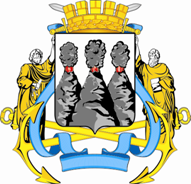 ГОРОДСКАЯ ДУМАПЕТРОПАВЛОВСК-КАМЧАТСКОГО ГОРОДСКОГО ОКРУГАот 25.02.2016 № 916-р43-я сессияг.Петропавловск-КамчатскийО внесении изменения в перечень наказов избирателей Петропавловск-Камчатского городского округа на 2016 год, поступивших депутатам Городской Думы Петропавловск-Камчатского городского округа, утвержденный решением Городской Думы Петропавловск-Камчатского городского округа от 27.05.2015 № 750-рГлава Петропавловск-Камчатского городского округа, исполняющий полномочия председателя Городской ДумыК.Г. Слыщенкопп/пФамилия, имя, отчество депутатаСодержание наказаОбъем финансирования в рубляхОбъем финансирования в рубляхГлавный распорядитель бюджетных средств11.Агеев В.А.Гнездилов Д.А.Кирносенко А.В.Установка комплекса «Дельфин» в рамках мероприятий по энергосбережению и безопасности в муниципальном автономном дошкольном образовательном учреждении «Детский сад № 58 комбинированного вида»280 000280 000Управление образования администрации Петропавловск-Камчатскогогородского округа11.Агеев В.А.Гнездилов Д.А.Кирносенко А.В.Установка комплекса «Дельфин» в рамках мероприятий по энергосбережению и безопасности в муниципальном бюджетном дошкольном образовательном учреждении «Детский сад № 53 общеразвивающего вида»255 000255 000Управление образования администрации Петропавловск-Камчатскогогородского округа11.Агеев В.А.Гнездилов Д.А.Кирносенко А.В.Установка комплекса «Дельфин» в рамках мероприятий по энергосбережению и безопасности в муниципальном бюджетном дошкольном образовательном учреждении «Детский сад № 45 общеразвивающего вида»255 000255 000Управление образования администрации Петропавловск-Камчатскогогородского округаРеконструкция автоматической пожарной сигнализации в муниципальном бюджетном дошкольном образовательном учреждении «Детский сад № 63 общеразвивающего вида»215 000215 000Установка автоматической системы пожарной сигнализации в муниципальном бюджетном образовательном учреждении дополнительного образования «Детско-юношеская спортивная школа 
№ 1»275 000275 000Замена оконных блоков на изделия из поливинилхлорида (ПВХ) в муниципальном автономном общеобразовательном учреждении «Средняя школа № 30» Петропавловск-Камчатского городского округа220 000220 00022.Воровский А.В.Приобретение и установка светодиодных светильников в муниципальном автономном общеобразовательном учреждении «Средняя школа № 42» Петропавловск-Камчатского городского округа200 000200 000Управление образования администрации Петропавловск-Камчатского городского округа22.Воровский А.В.Установка антивандальных тренажеров на детских площадках на территории избирательного округа № 8200 000200 000Управление городского хозяйства администрации Петропавловск-Камчатского городского округа22.Воровский А.В.Проведение кадастровых работ на детских площадках на территории избирательного округа № 8100 000100 000Управление городского хозяйства администрации Петропавловск-Камчатского городского округа3.Стуков А.Ю.Ткаченко Т.В.Ремонт актового зала муниципального бюджетного общеобразовательного учреждения «Средняя школа 
№ 40» Петропавловск-Камчатского городского округа1000 0001000 000Управление образования администрации Петропавловск-Камчатскогогородского округа4.Долгунков А.А.Питерский А.А.Слыщенко К.Г.Обеспечение шкафами кабинетов муниципального автономного общеобразовательного учреждения «Средняя школа № 3 имени А.С. Пушкина» Петропавловск-Камчатского городского округа200 000200 000Управление образования администрации Петропавловск-Камчатскогогородского округа4.Долгунков А.А.Питерский А.А.Слыщенко К.Г.Установка новых дверей запасных входов, столовую и мастерские муниципального бюджетного общеобразовательного учреждения «Средняя школа 
№ 10» Петропавловск-Камчатского городского округа250 000250 000Управление образования администрации Петропавловск-Камчатскогогородского округа4.Долгунков А.А.Питерский А.А.Слыщенко К.Г.Приобретение линолеума и оплата работ по ремонту полов муниципального бюджетного общеобразовательного учреждения «Средняя школа 
№ 2» Петропавловск-Камчатского городского округа200 000200 000Управление образования администрации Петропавловск-Камчатскогогородского округа4.Долгунков А.А.Питерский А.А.Слыщенко К.Г.Ремонт спортивного зала муниципального бюджетного образовательного учреждения «Средняя школа № 17 имени В.С. Завойко»350 000350 000Управление образования администрации Петропавловск-Камчатскогогородского округа4.Долгунков А.А.Питерский А.А.Слыщенко К.Г.Установка пластиковых окон в муниципальном бюджетном общеобразовательном учреждении «Средняя школа № 17 имени В.С. Завойко» Петропавловск-Камчатского городского округа250 000250 000Управление образования администрации Петропавловск-Камчатскогогородского округа4.Долгунков А.А.Питерский А.А.Слыщенко К.Г.Приобретение линолеума и оплата работ по ремонту полов муниципального бюджетного общеобразовательного учреждения «Средняя школа 
№ 17 имени В.С. Завойко» Петропавловск-Камчатского городского округа250 000250 000Управление образования администрации Петропавловск-Камчатскогогородского округа45.Комиссаров В.В.Смирнов С.И.Тамбовская Я.Т.Ремонт кабинета трудового обучения (слесарные и столярные мастерские) в муниципальном бюджетном общеобразовательном учреждении «Средняя школа 
№ 7» Петропавловск-Камчатского городского округа250 000250 000Управление образования администрации Петропавловск-Камчатскогогородского округа45.Комиссаров В.В.Смирнов С.И.Тамбовская Я.Т.Заливка пола и подключения электричества в кабинете физики по предписанию Федеральной службы по надзору в сфере защиты прав потребителей и благополучия человека (Роспотребнадзор) в муниципальном бюджетном общеобразовательном учреждении «Средняя школа № 11 имени 
В.Д. Бубенина» Петропавловск-Камчатского городского округа250 000250 000Управление образования администрации Петропавловск-Камчатскогогородского округа45.Комиссаров В.В.Смирнов С.И.Тамбовская Я.Т.Ремонт санузлов муниципального бюджетного общеобразовательного учреждения «Средняя школа 
№ 35» Петропавловск-Камчатского городского округа250 000250 000Управление образования администрации Петропавловск-Камчатскогогородского округа45.Комиссаров В.В.Смирнов С.И.Тамбовская Я.Т.Оборудование для детских площадок на территории муниципального бюджетного дошкольного образовательного учреждения «Детский сад № 48 комбинированного вида»250 000250 000Управление образования администрации Петропавловск-Камчатскогогородского округа45.Комиссаров В.В.Смирнов С.И.Тамбовская Я.Т.Текущий ремонт пищеблока и физкультурного зала муниципального автономного дошкольного образовательного учреждения «Детский сад № 22 Центр развития ребенка»250 000250 000Управление образования администрации Петропавловск-Камчатскогогородского округа45.Комиссаров В.В.Смирнов С.И.Тамбовская Я.Т.Проведение ремонтных работ в музыкальном зале муниципального бюджетного дошкольного образовательного учреждения «Детский сад № 24 общеразвивающего вида»250 000250 000Управление образования администрации Петропавловск-Камчатскогогородского округа56.Илюшин А.В.Мечетин С.И.Обустройство баскетбольной площадки на территории муниципального автономного общеобразовательного учреждения «Средняя школа № 28 имени 
Г.Ф. Кирдищева» Петропавловск-Камчатского городского округа150 000150 000Управление образования администрации Петропавловск-Камчатскогогородского округа56.Илюшин А.В.Мечетин С.И.Ремонт подвальных помещений муниципального автономного общеобразовательного учреждения «Средняя школа № 28 Г.Ф. Кирдищева» Петропавловск-Камчатского городского округа350 000350 000Управление образования администрации Петропавловск-Камчатскогогородского округа56.Илюшин А.В.Мечетин С.И.Установка пластиковых окон в муниципальном бюджетном общеобразовательном учреждения «Средняя школа № 32» Петропавловск-Камчатского городского округа350 000350 000Управление образования администрации Петропавловск-Камчатскогогородского округа56.Илюшин А.В.Мечетин С.И.Обустройство баскетбольной площадки на территории муниципального бюджетного общеобразовательного учреждения «Средняя школа № 32» Петропавловск-Камчатского городского округа150 000150 000Управление образования администрации Петропавловск-Камчатскогогородского округа7.Мелехин В.Э.Текущий ремонт муниципального автономного дошкольного образовательного учреждения «Детский сад № 16 комбинированного вида»100 000100 000Управление образования администрации Петропавловск-Камчатскогогородского округа7.Мелехин В.Э.Текущий ремонт муниципального бюджетного общеобразовательного учреждения «Средняя школа 
№ 15» Петропавловск-Камчатского городского округа100 000100 000Управление образования администрации Петропавловск-Камчатскогогородского округа7.Мелехин В.Э.Текущий ремонт муниципального бюджетного общеобразовательного учреждения «Средняя школа 
№ 9» Петропавловск-Камчатского городского округа100 000100 000Управление образования администрации Петропавловск-Камчатскогогородского округа7.Мелехин В.Э.Текущий ремонт муниципального бюджетного общеобразовательного учреждения «Средняя школа 
№ 41» Петропавловск-Камчатского городского округа100 000100 000Управление образования администрации Петропавловск-Камчатскогогородского округа7.Мелехин В.Э.Текущий ремонт муниципального бюджетного общеобразовательного учреждения «Средняя школа 
№ 32» Петропавловск-Камчатского городского округа100 000100 000Управление образования администрации Петропавловск-Камчатскогогородского округа68.Камгазов А.М.Проведение ремонтных работ в муниципальном автономном общеобразовательном учреждении «Средняя общеобразовательная школа № 27» Петропавловск-Камчатского городского округа200 000200 000Управление образования администрации Петропавловск-Камчатского городского округа68.Камгазов А.М.Приобретение концертных костюмов для учащихся муниципального автономного общеобразовательного учреждения «Гимназия № 39»50 00050 000Управление образования администрации Петропавловск-Камчатского городского округа68.Камгазов А.М.Проведение ремонтных работ в муниципальном автономном общеобразовательном учреждении «Гимназия № 39»200 000200 000Управление образования администрации Петропавловск-Камчатского городского округа68.Камгазов А.М.Проведение ремонтных работ в муниципальном автономном дошкольном образовательном учреждении «Детский сад № 50 комбинированного вида» Петропавловск-Камчатского городского округа50 00050 000Управление образования администрации Петропавловск-Камчатского городского округа9.Катреча Н.К.Проведение ремонтных работ библиотеки муниципального автономного общеобразовательного учреждения «Средняя школа № 31» Петропавловск-Камчатского городского округа100 000100 000Управление образования администрации Петропавловск-Камчатскогогородского округа9.Катреча Н.К.Замена линолеума в классах муниципального бюджетного общеобразовательного учреждения «Средняя школа № 34» Петропавловск-Камчатского городского округа200 000200 000Управление образования администрации Петропавловск-Камчатскогогородского округа9.Катреча Н.К.Проведение ремонтных работ в муниципальном автономном дошкольном образовательном учреждении «Детский сад № 41 комбинированного вида»150 000150 000Управление образования администрации Петропавловск-Камчатскогогородского округа9.Катреча Н.К.Проведение ремонтных работ в муниципальном автономном дошкольном образовательном учреждении «Детский сад № 50 комбинированного вида» Петропавловск-Камчатского городского округа50 00050 000Управление образования администрации Петропавловск-Камчатскогогородского округа10.Тимофеев Д.Р.Проведение ремонтных работ в муниципальном автономном дошкольном образовательном учреждении «Детский сад № 6 комбинированного вида»50 00050 000Управление образования администрации Петропавловск-Камчатскогогородского округа10.Тимофеев Д.Р.Проведение ремонтных работ в муниципальном автономном дошкольном образовательном учреждении «Детский сад № 11 комбинированного вида»250 000250 000Управление образования администрации Петропавловск-Камчатскогогородского округа10.Тимофеев Д.Р.Проведение ремонтных работ в муниципальном автономном дошкольном образовательном учреждении «Детский сад № 50 комбинированного вида» Петропавловск-Камчатского городского округа200 000200 000Управление образования администрации Петропавловск-Камчатскогогородского округа711.Кнерик В.А.Текущий ремонт муниципального бюджетного общеобразовательного учреждения «Средняя школа 
№ 40» Петропавловск-Камчатского городского округа250 000250 000Управление образования администрации Петропавловск-Камчатскогогородского округа711.Кнерик В.А.Текущий ремонт муниципального автономного общеобразовательного учреждения «Средняя школа 
№ 42» Петропавловск-Камчатского городского округа250 000250 000Управление образования администрации Петропавловск-Камчатскогогородского округа112.Березенко А.В.Лесков Б.А.Проведение ремонтных работ спортивного зала муниципального бюджетного учреждения дополнительного образования «Детско-юношеская спортивная школа № 5»420 000420 000Управление образования администрации Петропавловск-Камчатского городского округа112.Березенко А.В.Лесков Б.А.Закупка компьютерного оборудования для муниципального бюджетного общеобразовательного учреждения «Средняя школа № 4 имени 
А.М. Горького» Петропавловск-Камчатского городского округа80 00080 000Управление образования администрации Петропавловск-Камчатского городского округа112.Березенко А.В.Лесков Б.А.Приобретение материала для штор и их пошив для муниципального автономного общеобразовательного учреждения «Средняя школа № 31» Петропавловск-Камчатского городского округа150 000150 000Управление образования администрации Петропавловск-Камчатского городского округа112.Березенко А.В.Лесков Б.А.Приобретение снегоуборочной машины для муниципального автономного дошкольного образовательного учреждения «Детский сад № 11 комбинированного вида»150 000150 000Управление образования администрации Петропавловск-Камчатского городского округа112.Березенко А.В.Лесков Б.А.Выполнение работ по замене и установке оконных блоков в муниципальном бюджетном общеобразовательном учреждении «Средняя школа      № 34 с углубленным изучением отдельных предметов» Петропавловск - Камчатского городского округа100 000100 000Управление образования администрации Петропавловск-Камчатского городского округа112.Березенко А.В.Лесков Б.А.Проведение ремонтных работ в муниципальном автономном дошкольном образовательном учреждении «Детский сад № 6 комбинированного вида»100 000100 000Управление образования администрации Петропавловск-Камчатского городского округа13.Калашников В.Ю.Рыкова И.В.Приобретение оборудования на детские площадки для муниципального автономного дошкольного образовательного учреждения «Детский сад № 1 комбинированного вида»100 000100 000Управление образования администрации Петропавловск-Камчатскогогородского округа13.Калашников В.Ю.Рыкова И.В.Поддержка творческих коллективов муниципального бюджетного образовательного учреждения дополнительного образования «Дом детского творчества «Юность» во всероссийских и международных конкурсах150 000150 000Управление образования администрации Петропавловск-Камчатскогогородского округа13.Калашников В.Ю.Рыкова И.В.Приобретение компьютерной техники для муниципального бюджетного учреждения дополнительного образования «Станция детского и юношеского технического творчества»100 000100 000Управление образования администрации Петропавловск-Камчатскогогородского округа13.Калашников В.Ю.Рыкова И.В.Приобретение строительных материалов для муниципального автономного дошкольного образовательного учреждения «Детский сад                  № 4 комбинированного вида»100 000100 000Управление образования администрации Петропавловск-Камчатскогогородского округа13.Калашников В.Ю.Рыкова И.В.Приобретение стеллажей для библиотеки муниципального автономного общеобразовательного учреждения «Средняя школа № 3 имени 
А.С. Пушкина» Петропавловск-Камчатского городского округа100 000100 000Управление образования администрации Петропавловск-Камчатскогогородского округа13.Калашников В.Ю.Рыкова И.В.Приобретение ковров и напольных покрытий для муниципального бюджетного дошкольного образовательного учреждения «Детский сад                 № 10 комбинированного вида»100 000100 000Управление образования администрации Петропавловск-Камчатскогогородского округа13.Калашников В.Ю.Рыкова И.В.Приобретение мебели для муниципального бюджетного общеобразовательного учреждения «Средняя школа № 5» Петропавловск-Камчатского городского округа150 000150 000Управление образования администрации Петропавловск-Камчатскогогородского округаПоддержка творческих коллективов муниципального бюджетного учреждения дополнительного образования «Детская музыкальная школа № 3» во всероссийских и международных конкурсах100 000100 000Управление культуры, спорта и социального развития администрации Петропавловск-Камчатского городского округаПриобретение учебного и учебно-вспомогательного оборудования для муниципального бюджетного общеобразовательного учреждения «Средняя школа 
№ 24» Петропавловск-Камчатского городского округа100 000100 000Управление образования администрации Петропавловск-Камчатского городского округа114.Сабуров А.Г.Сароян С.А.Чеботарев К.Ю.Приобретение стульев в актовый зал для муниципального бюджетного общеобразовательного учреждения «Средняя школа № 26» Петропавловск-Камчатского городского округа300 000300 000Управление образования администрации Петропавловск-Камчатскогогородского округа114.Сабуров А.Г.Сароян С.А.Чеботарев К.Ю.Установка пристройки для подсобного помещения муниципального бюджетного общеобразовательного учреждения «Средняя школа № 37» Петропавловск-Камчатского городского округа200 000200 000Управление образования администрации Петропавловск-Камчатскогогородского округа114.Сабуров А.Г.Сароян С.А.Чеботарев К.Ю.Косметический ремонт холла в муниципальном бюджетного общеобразовательном учреждении «Средняя школа № 45» Петропавловск-Камчатского городского округа200 000200 000Управление образования администрации Петропавловск-Камчатскогогородского округа114.Сабуров А.Г.Сароян С.А.Чеботарев К.Ю.Ремонт внешних лестниц и поручней (перил) для муниципального автономного дошкольного образовательного учреждения «Детский сад 
№ 7 комбинированного вида»300 000300 000Управление образования администрации Петропавловск-Камчатскогогородского округаПриобретение спортивного инвентаря для зимних видов спорта (лыжи) и телевизионной плазменной панели в музыкальный класс для муниципального бюджетного дошкольного образовательного учреждения «Детский сад № 36»100 000100 000Ремонт в кабинетах английского языка и психолога 
(2 помещения) в муниципальном автономном общеобразовательном учреждении «Начальная школа - детский сад № 52» Петропавловск-Камчатского городского округа300 000300 000Замена светильников в муниципальном автономном учреждении дополнительного образования «Детско-юношеская спортивная школа № 2»100 000100 000115.Федоров Д.С.Проведение текущего ремонта в кабинетах математики, истории, географии, физики и информатики в муниципальном бюджетном общеобразовательном учреждении «Лицей № 46» Петропавловск-Камчатского городского округа500 000500 000Управление образования администрации Петропавловск-Камчатскогогородского округа116.Наумов А.Б.Ремонт автобусного павильона «Драмтеатр»
(по пути следования в сторону автостанции 10 км)500 000500 000Управление городского хозяйства администрации Петропавловск-Камчатского городского округа17.Смагина Л.И. Шуваев Ю.И.Пошив сценических костюмов для муниципального бюджетного учреждения культуры «Культурный центр «Русская горница»250 000250 000Управление 
культуры, спорта и социального развития администрации Петропавловск-Камчатского городского округаПриобретение хозяйственного и медицинского оборудования для муниципального автономного дошкольного образовательного учреждения «Детский сад № 16 комбинированного вида»250 000250 000Управление образования администрации Петропавловск-Камчатского городского округаПриобретение материала для сценических костюмов и их пошив коллективу национального танца «Дети Севера» муниципального бюджетного общеобразовательного учреждения «Средняя школа
№ 7» Петропавловск-Камчатского городского округа250 000250 000Управление образования администрации Петропавловск-Камчатского городского округаПриобретение народно-сценической обуви, приобретение материала и пошив русских народных костюмов хореографическому ансамблю «Радуга» муниципального автономного общеобразовательного учреждения «Гимназия № 39»150 000150 000Управление образования администрации Петропавловск-Камчатского городского округаПриобретение материала и пошив сценических костюмов танцевальному коллективу «Дети Камчатки» муниципального бюджетного учреждения дополнительного образования «Центр внешкольной работы»100 000100 000Управление образования администрации Петропавловск-Камчатского городского округа18.Веляев И.В.Укрепление материально-технического оснащения муниципального бюджетного учреждения дополнительного образования «Детско-юношеская спортивная школа № 5»250 000250 000Управление образования администрации Петропавловск-Камчатскогогородского округа18.Веляев И.В.Укрепление материально-технической базы и выполнение ремонтных работ в муниципальном бюджетном учреждении дополнительного образования «Станция детского и юношеского технического творчества»250 000250 000Управление образования администрации Петропавловск-Камчатскогогородского округа19.Толмачев И.Ю.Текущий ремонт муниципального бюджетного общеобразовательного учреждения «Средняя школа 
№ 6» Петропавловск-Камчатского городского округа100 000100 000Замена и установка оконных блоков в муниципальном бюджетном общеобразовательном учреждении «Средняя школа № 12» Петропавловск-Камчатского городского округаЗамена и установка оконных блоков в муниципальном бюджетном общеобразовательном учреждении «Средняя школа № 12» Петропавловск-Камчатского городского округа100 000Управление образования администрации Петропавловск-Камчатскогогородского округаПроведение ремонтных работ, приобретение строительных материалов и оборудования для кабинета технологии муниципального бюджетного общеобразовательного учреждения «Средняя школа 
№ 24» Петропавловск-Камчатского городского округаПроведение ремонтных работ, приобретение строительных материалов и оборудования для кабинета технологии муниципального бюджетного общеобразовательного учреждения «Средняя школа 
№ 24» Петропавловск-Камчатского городского округа100 000Приобретение и замена дверей в учебных кабинетах и помещениях муниципального бюджетного общеобразовательного учреждения «Средняя школа 
№ 34 с углубленным изучением отдельных предметов» Петропавловск-Камчатского городского округаПриобретение и замена дверей в учебных кабинетах и помещениях муниципального бюджетного общеобразовательного учреждения «Средняя школа 
№ 34 с углубленным изучением отдельных предметов» Петропавловск-Камчатского городского округа100 000Приобретение снегоуборочной машины для муниципального автономного дошкольного образовательного учреждения «Детский сад № 11 комбинированного вида»Приобретение снегоуборочной машины для муниципального автономного дошкольного образовательного учреждения «Детский сад № 11 комбинированного вида»100 000